wg rozdzielnika 		Dotyczy:  Postępowanie prowadzone w trybie przetargu nieograniczonego na dozór 
i ochronę osób i mienia Mazowieckiego Ośrodka Centralnego Wojskowego Centrum Rekrutacji w Warszawie i Wojskowego Centrum Rekrutacji Warszawa Mokotów mieszczących się przy ul. Winnickiej 1 w Warszawie, sprawa nr 25/22 (ID 615748).W dniu 09.06.2022 r. do Zamawiającego wpłynęły pytania odnośnie przedmiotowego postępowania od potencjalnego Wykonawcy:
,, 1. W jakich godzinach ma być realizowana usługa na rzecz Wojskowego Centrum Rekrutacji Warszawa Mokotów w Warszawie.
Powyższe pytanie związane jest z brakiem uszczegółowienia przez Zamawiającego w Załączniku nr 6 do SWZ w projekcie umowy
§2 PRAWA I OBOWIĄZKI WYKONAWCY, ust 1 pkt 23) „Usługa na rzecz:
a) Wojskowego Centrum Rekrutacji Warszawa Mokotów w Warszawie realizowana jest w systemie jednej portierni 
tj. w dni robocze, w poniedziałki: 10-godzinny system ochrony oraz wtorek – piątek: 9 godzinny system ochrony, w liczbie jednego pracownika
ochrony na zmianie ze środkami przymusu bezpośredniego;” 
2. Czy w związku z faktem, że 11.11.2023, 06.01.2024 r. wypadają w sobotę Zamawiający przewiduje wyłączenie z funkcjonowania ww. portiernię w dni robocze. Jeżeli tak, to czy to będzie poniedziałek, czy też dni w przedziale wtorek-piątek.’’Zamawiający postępując zgodnie z art. 135 ust. 2 ustawy Pzp udziela następujących odpowiedzi: Ad 1. Usługa na rzecz Woskowego Centrum Rekrutacji Warszaw-Mokotów ma być realizowana w następujących godzinach: poniedziałek - 7.00-17.00 (10 godzin), wtorek-piątek 7.00-16.00 (9 godzin), zgodnie z ust. 1 lit. a załącznika nr 9 do SWZ. Ad 2. Usługa realizowana ma być wyłącznie w dni robocze.         Zamawiający w związku z udzielonymi wyżej wyjaśnieniami postanowił zgodnie z art. 137 ust. 1 ustawy Pzp zmienić treść w ust. 1 lit. a załącznika nr 9 do SWZ:  z: ,,a) usługa na rzecz Wojskowego Centrum Rekrutacji Warszawa Mokotów realizowana jest w systemie jednej portierni tj. w dni robocze, w poniedziałki: 10-godzinny system ochrony oraz wtorek –piątek: 9 godzinny system ochrony, w ilości jednego pracownika ochrony na zmianie ze środkami przymusu bezpośredniego;’’;na: ,,a) usługa na rzecz Wojskowego Centrum Rekrutacji Warszawa Mokotów realizowana jest w systemie jednej portierni tj. w dni robocze, w poniedziałki: w godzinach 7:00 – 17:00 ( 10 godzin) system ochrony oraz wtorek –piątek: w godzinach 7.00-16.00 (9 godzin) system ochrony, w ilości jednego pracownika ochrony na zmianie ze środkami przymusu bezpośredniego;’’.W związku ze zmianą treści Specyfikacji Warunków Zamówienia niemającą wpływu na treść ogłoszenia Zamawiający zamieszcza ją na stronie internetowej prowadzonego postępowania na Platformie zakupowej Jednostki Wojskowej 
Nr 2063: https://platformazakupowa.pl/pn/jednostkawojskowa_2063. Terminy wskazane w Specyfikacji Warunków Zamówienia nie ulegają zmianie. Załączniki – tylko adresat:Załącznik nr 1 – Zał. 9 Opis przedmiotu zamówienia po zmianie                                                                              DOWÓDCApłk Janusz KRUPAKrzysztof Dzięgielewski
tel.: 261-824-225
10.06.2022 r. T – 2611 – B4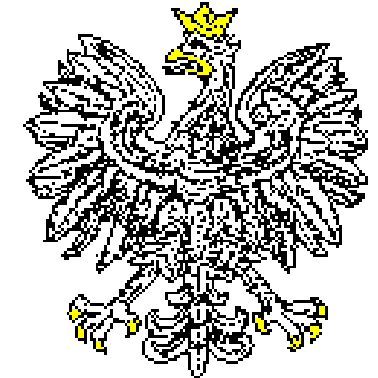 JEDNOSTKA WOJSKOWANR 2063   Nr: JW2063.SZPubl.2611.25.15.2022Data..........................................................02-097 W a r s z a w a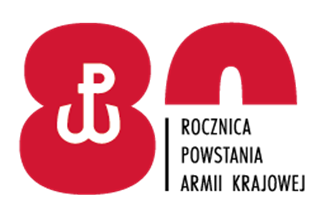 Warszawa, dnia ………….2022 r.